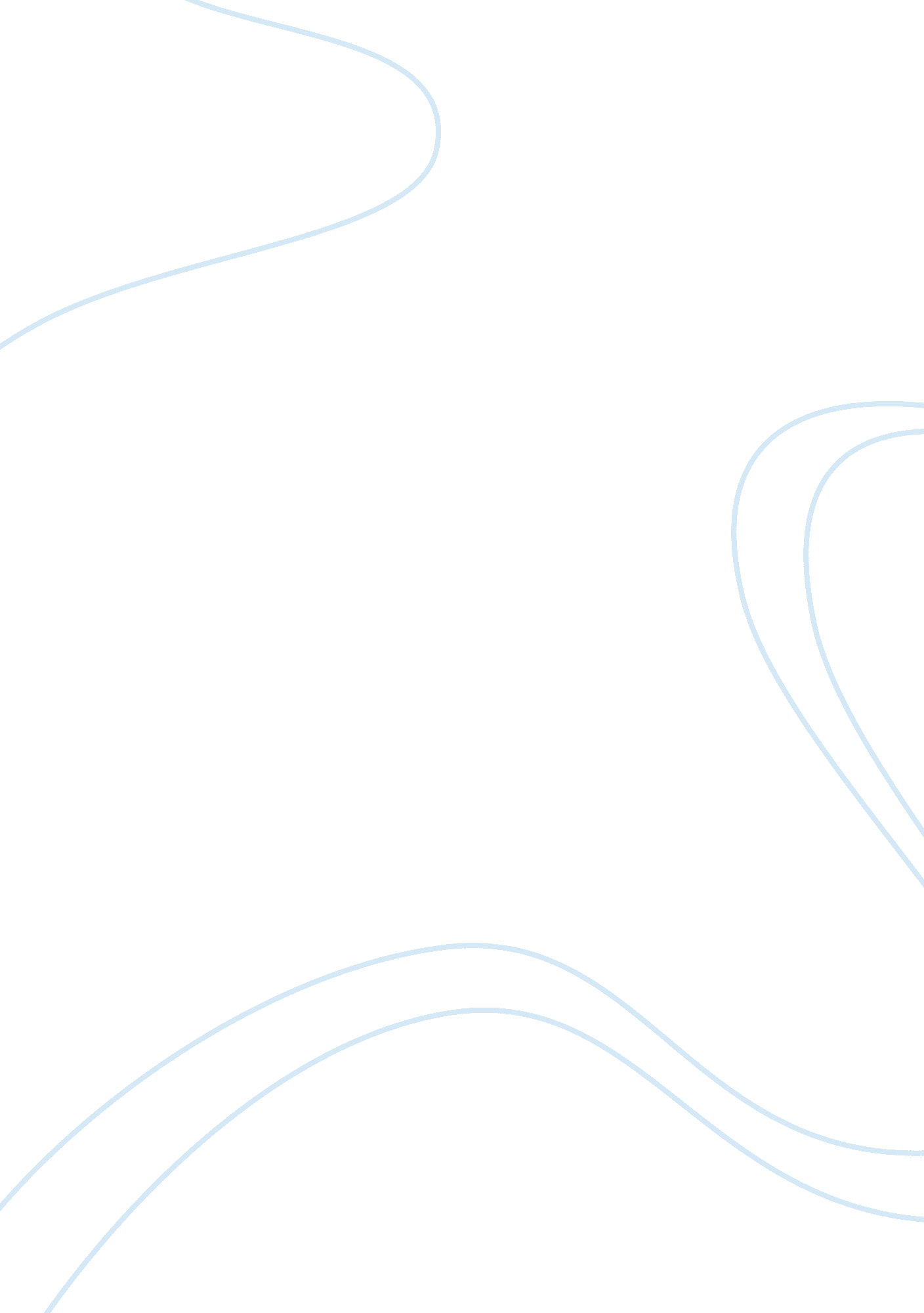 The massachusetts healthcareHealth & Medicine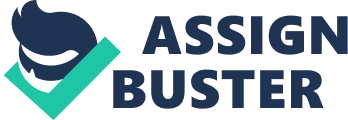 The paper " The Massachusetts Healthcare" is a wonderful example of an assignment on health sciences and medicine. In 2017, the CHIA played a fundamental role in conducting a health survey in Massachusetts. The survey is known as the Massachusetts Health Insurance Survey (MHIS). MHIS gives substantial information regarding health insurance, care, use, and the ability of the State’s residents to comfortably access medical services. The federal government focuses on finding ways to understand the resident’s experiences in their pursuit of timely and cost-effective care (“ Acknowledgement to Reviewers of Healthcare in 2015”, 2016). There are three major findings from the survey. First, the rate of insurance in the state was 3. 7% compared to 8. 8% of the national value. Moreover, at least one in every ten people were underinsured during the year 2017. Finally, amongst the interviewees, at least three had to pay medical bills for their insured family members. The findings regarding the healthcare situation in Massachusetts relates to the containment goals aimed at reducing the cost of healthcare and increasing the number of people covered by health insurance policies (“ CHIA," 2017). Therefore, the survey’s outcomes signify the status of health insurance in Massachusetts after the initiation of the 2012 healthcare Bill. 
Question 2 
A significant relationship exists between cost spending and services accessed by patients. Notably, insurance companies experienced an increase in premiums due to the rise in the number of people who have access to health insurance, (Yuen & Ng, 2012). Moreover, the 2012 plan, which aimed at subsidizing healthcare cost, gave residents a chance to see healthcare insurance policies. However, the increase in healthcare spending significantly relates to the governments step to reduce rates. Per capita, drug spending also increases due to the market segments permitting patients to have easy access to medical services. Since the 2012 plan focused on making medical care access, the majority of people ignored the need for insurance, as payment is still an affordable option. Therefore, it is worth noting that, the subsidization of healthcare services does not imply that more residents would consider acquiring medical covers. 